April 16, 2021,To Our Valued Angel Investors,2020 was a year like no other. When we started out, we were looking forward to a great year of accomplishment in the development of our AptaSure™ MRSA product. As you are aware, the COVID-19 pandemic has had an unprecedented effect on global health and our global economy. As a startup founder, we know you’re concerned on many fronts: concerned for the health of your families, and to the success of the company that you’ve worked so hard to contribute to.We share your concerns deeply. We were well on track to achieving all the short-term targets we had set out in our strategy, and luckily maintained a portion of our committed project efforts despite the pandemic. As you may understand, the pandemic had placed a substantial burden on healthcare systems, as well as regulatory agencies. In fact, most of our work with the Food & Drug Administration (FDA) was delayed due to the FDA’s commitment to work with companies focused on the development of devices, vaccines, and products, related to COVID-19.From March, 2020, through the end of December, 2020, each and every vendor in the medical device space had only one focus, this being a full-force, all hands-on-deck movement in the creation of COVID-19 testing devices. Every single lateral flow test strip manufacturer was only taking on new projects that related to COVID-1. Furthermore, all product suppliers of raw materials also jumped into the same band wagon, making their priority – pandemic centric.The global pandemic also allowed for us to establish many new contacts within the medical device industry, as well as within the FDA. We collaborated with a company from Sweden, who was one of the first to offer a COVID-19 Rapid Antibody test. The company needed a way into the American Market, and they had been in the process of working for Emergency Use Authorization with the FDA. We offered to place the product on our website, which would in turn be a form of “free advertising “for Invenio Medical, Inc., all while gaining more attention from FDA. As you may understand, gaining credibility with the FDA is critical, especially when trying to promote other technologies.For the next 3 months, we couldn’t even obtain a single nasal swab, as each manufacturer was producing swabs only to supply backorders for COVID-19 testing. Even the raw materials for lateral-flow-test-strips, including nitrocellulose paper, as well as the buffer/lysing agent was practically impossible to purchase unless the request was made by a large manufacturer. Buffer solutions were being created primarily for laboratory testing equipment, predominantly for PCR testing platforms, and limited to any other company that was not focused on COVID-19 only. Nonetheless, with the obstacles encountered by the pandemic, we did actually accomplish other milestones that were of significant importance, as well as vital in the satisfaction process for our FDA documentation. Below is a list of some of our accomplishments from	 2020.Lateral-flow-test strip tube/holderOur initial concerns involved the optical clarity of the AptaSure™ tube. As a reminder, we would need to ensure that the tube would allow for an accurate visual read of the test and control lines on the test strip. Due to the initial opaque plastic tubing material, we had concern over missed-reads, or false negatives due to the end-user not being able to clearly visualize the line. This concern made us deliberate on whether or not we would need to create a “reader” device, which would allow for us to eliminate this risk of improper reading.However, with numerous variations of plastic injection formulations, we reached a success in having achieved an optically clear tube made. This was a very big success, one which could have been very costly should this not have worked in our favor.We were able to concentrate our efforts on additional required testing requirements as defined by the FDA. This included the additional need to conduct “interference testing.”  In other words, challenging our test by subjecting it to various competing strains of viruses, bacteria, as well as chemical substances. This testing alone has taken 5 continuous months of sample preparation, dilution, and confirmatory PCR testing. We are very fortunate to report that we had no interference with our MRSA test, when subjected to various interfering substances and pathogens.This vital study information is provided herein: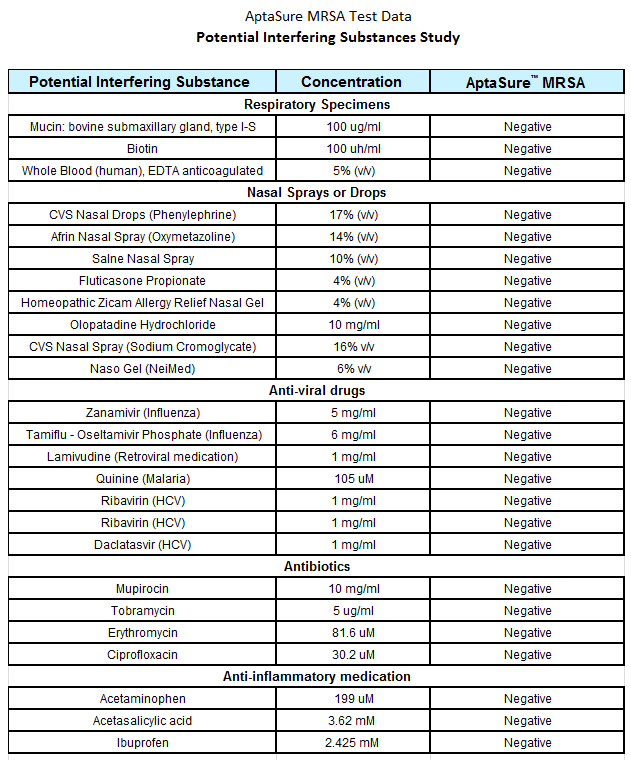 We have also worked on tested various control solutions. These positive and negative controls are required to be provided with the test kit. This would allow for the end-user to validate that the particular device is working properly. We have also been validating the controls in the context of our analytical and clinical studies (External control materials are considered particularly important when good manufacturing practice (GMP) requirements are waived and reagent stability studies are limited). Financials:No Loss for 2020. $7,277.36 income from commissions earned on passive internet sales of COVID-19 Rapid Antibody test. Please see attached detailed reports for more information.As our society unites to overcome the coronavirus outbreak, we hope this unity will serve as a promising model – a model for how we can come together to build a safer and more sustainable world for generations.We, the undersigned, have a responsibility as partners, investors and mentors to stand by your side and support you during hard times. We’re not going anywhere.Sincerely,Victor R. Lange, PhD, JDPresident/CEO, Invenio Medical, Inc.SampleSampleStrainSource / SpecimenTypeControl LineAptaSure MRSA1.5 x 106TCID50/mlAdenovirus  Type 1 AMMS/Inactivated viral culture++++Negative1 x 105 PFU/mlAdenovirus  Type 1AMMS/Inactivated viral culture++++Negative7.5 x 106TCID50/mlAdenovirus  Type 3AMMS/Inactivated viral culture++++Negative1 x 105 PFU/mlAdenovirus  Type 3AMMS/Inactivated viral culture++++Negative4.5 x 106TCID50/mlAdenovirus  Type 5ATCC® - VR-5™+++Negative1 x 105 PFU/mlAdenovirus  Type 5ATCC® - VR-5™++++Negative1.0 x 106TCID50/mlAdenovirus  Type 7AMMS/Inactivated viral culture++++Negative1 x 105 PFU/mlAdenovirus  Type 7AMMS/Inactivated viral culture++++Negative1 x 106TCID50/mlAdenovirus  Type 8AMMS/Inactivated viral culture++++Negative1 x 105 PFU/mlAdenovirus  Type 8AMMS/Inactivated viral culture++++Negative2.5 x 106TCID50/mlAdenovirus  Type 11AMMS/Inactivated viral culture++++Negative1 x 105 PFU/mlAdenovirus  Type 11AMMS/Inactivated viral culture+++Negative2.5 x 106TCID50/mlAdenovirus  Type 18AMMS/Inactivated viral culture++++Negative1 x 105 PFU/mlAdenovirus  Type 18AMMS/Inactivated viral culture++++Negative6.0 x 106TCID50/mlAdenovirus  Type 23AMMS/Inactivated viral culture++++Negative1 x 105 PFU/mlAdenovirus  Type 23AMMS/Inactivated viral culture++++Negative1.5 x 106TCID50/mlAdenovirus  Type 55AMMS/Inactivated viral culture++++Negative1 x 105 PFU/mlAdenovirus  Type 55AMMS/Inactivated viral culture++++Negative1 x 105 PFU/mlAdenovirus  C1 Ad. 71AMMS/Inactivated viral culture++++Negative1 x 105 PFU/mlAdenovirus  C1 Ad. 71AMMS/Inactivated viral culture++++Negative1 x 105 PFU/mlAdenovirus  C1 Ad. 71AMMS/Inactivated viral culture++++Negative1 x 105 PFU/mlAdenovirus  C1 Ad. 71AMMS/Inactivated viral culture++++Negative1 x 105 PFU/mlAdenovirus  C1 Ad. 71AMMS/Inactivated viral culture++++Negative1 x 105 PFU/mlBordetella pertussis 18323ATCC® - 9797D-5™++++Negative1 x 106 PFU/mlBordetella pertussis 18323ATCC® - 9797D-5™++++Negative1 x 105 PFU/mlBordetella pertussis H922ATCC® - BAA-2706™++++Negative1 x 106 PFU/mlBordetella pertussis H922ATCC® - BAA-2706™++++Negative1 x 105 PFU/mlBordetella pertussis CNCTC Hp 12/63 [623]ATCC® - 51445™++++Negative1 x 106 PFU/mlBordetella pertussis CNCTC Hp 12/63 [623]ATCC® - 51445™++++Negative1 x 105 PFU/mlCandida albicansCBS 562 ATCC® - 18804™++++Negative1 x 106 PFU/mlCandida albicansCBS 563ATCC® - 18804™++++Negative7.88 x 108 CFU/mlCandida albicansCBS 564ATCC® - 18804™++++Negative1 x 105 PFU/mlCandida albicansNIH 3172ATCC® - 14053D-5™++++Negative1 x 106 PFU/mlCandida albicansNIH 3173ATCC® - 14053D-5™+++Negative1 x 105 PFU/mlCandida albicansGDH16ATCC® - MYA273™++++Negative1 x 106 PFU/mlCandida albicansGDH16ATCC® - MYA273™++++Negative1 x 105 PFU/mlChlamydia pneumoniaeA03ATCC® - VR-1452™++++Negative1 x 106 PFU/mlChlamydia pneumoniaeA03ATCC® - VR-1452™++++Negative1 x 105 PFU/mlChlamydia pneumoniaeTW-183ATCC® - VR-2282™++++Negative1 x 106 PFU/mlChlamydia pneumoniaeTW-183ATCC® - VR-2282™++++Negative1 x 105 PFU/mlChlamydia pneumoniaeJ-21ATCC® - VR-1435™++++Negative1 x 106 PFU/mlChlamydia pneumoniaeJ-22ATCC® - VR-1435™++++Negative5 x 108 TCID50/ml (3.8 x 108 copies/ml)Enterovirus Species AErdmanNCPV 0812215v++++Negative5.10 x 107 TCID50/ml (1.10 x 108 copies/ml)Enterovirus Species BEchovirus 6Zeptometrix 0810076CF++++Negative5 x 108 TCID50/ml (3.8 x 108 copies/ml)Enterovirus Species CCoxsackievirus A17ATCC® - VR-1023™++++Negative1.58 x 106 TCID50/mlEnterovirus Species D68Zeptometrix 0810237CF++++Negative1 x 105 PFU/mlHaemophilus influenzae N/AAMMS/Inactivated viral culture++++Negative1 x 105 PFU/mlHaemophilus influenzae N/AAMMS/Inactivated viral culture++++Negative1 x 105 PFU/mlHaemophilus influenzae N/AAMMS/Inactivated viral culture++++Negative1.5 x 106TCID50/ml Human Metapneumovirus (hMPV)N/AAMMS/Inactivated viral culture++++Negative1 x 105 PFU/ml Human Metapneumovirus (hMPV)N/AAMMS/Inactivated viral culture++++Negative1.5 x 106TCID50/ml Human Metapneumovirus (hMPV)N/AAMMS/Inactivated viral culture++++Negative1 x 105 PFU/ml Human Metapneumovirus (hMPV)N/AAMMS/Inactivated viral culture++++Negative1 x 105 PFU/ml Human Metapneumovirus (hMPV)N/AAMMS/Inactivated viral culture++++Negative1 x 105 PFU/ml Human Metapneumovirus (hMPV)N/AAMMS/Inactivated viral culture++++Negative3.0 x 108TCID50/mlInfluenza AH1N1 DenverAMMS/Inactivated viral culture++++Negative1 x 105 PFU/mlInfluenza AH1N1 DenverAMMS/Inactivated viral culture++++Negative2 x 108TCID50/mlInfluenza AH1N1 WS/33AMMS/Inactivated viral culture++++Negative1 x 105 PFU/mlInfluenza AH1N1 WS/34AMMS/Inactivated viral culture++++Negative1.5 x 108TCID50/mlInfluenza AH1N1 A/Mal/302/54AMMS/Inactivated viral culture++++Negative1 x 105 PFU/mlInfluenza AH1N1 A/Mal/302/55AMMS/Inactivated viral culture++++Negative7.6 x 108TCID50/mlInfluenza AH1N1 New CaledoniaAMMS/Inactivated viral culture++++Negative1 x 105 PFU/mlInfluenza AH1N1 New CaledoniaAMMS/Inactivated viral culture++++Negative4.6 x 108TCID50/mlInfluenza AH3N2 A/Hong Kong/8/68AMMS/Inactivated viral culture++++Negative1 x 105 PFU/mlInfluenza AH3N2 A/Hong Kong/8/69AMMS/Inactivated viral culture++++Negative1.5 x 108TCID50/mlInfluenza BNevada/03/201 1AMMS/Inactivated viral culture++++Negative1 x 105 PFU/mlInfluenza BNevada/03/201 2AMMS/Inactivated viral culture++++Negative8.5 x 108TCID50/mlInfluenza BB/Lee/40AMMS/Inactivated viral culture++++Negative1 x 105 PFU/mlInfluenza BB/Lee/41AMMS/Inactivated viral culture++++Negative4. x 108TCID50/mlInfluenza BB/Taiwan/2/62AMMS/Inactivated viral culture++++Negative1 x 105 PFU/mlInfluenza BB/Taiwan/2/63AMMS/Inactivated viral culture++++Negative1 x 105 PFU/mlLegionella pneumophiliaBloomington-2AMMS/Inactivated viral culture++++Negative1 x 105 PFU/mlLegionella pneumophiliaLos-Angeles-1AMMS/Inactivated viral culture++++Negative1 x 105 PFU/mlLegionella pneumophilia82A3105AMMS/Inactivated viral culture++++Negative1 x 105 PFU/mlMycoplasma pneumoniaeMutant 22AMMS/Inactivated viral culture++++Negative1 x 105 PFU/mlMycoplasma pneumoniaeFH strain of Eaton Agent [NCTC10119]AMMS/Inactivated viral culture++++Negative1 x 105 PFU/mlMycoplasma pneumoniae36M129-B7AMMS/Inactivated viral culture++++Negative1 x 105 PFU/mlMycobacterium tuberculosis KAMMS/Inactivated viral culture++++Negative1 x 105 PFU/mlMycobacterium tuberculosis ErdmanAMMS/Inactivated viral culture++++Negative1 x 105 PFU/mlMycobacterium tuberculosis HN878AMMS/Inactivated viral culture++++Negative1 x 105 PFU/mlMycobacterium tuberculosis CDC1551AMMS/Inactivated viral culture++++Negative1x 105 PFU/mlMycobacterium tuberculosis H37RVAMMS/Inactivated viral culture++++Negative1.5 x 106TCID50/mlParainfluenza virus Type 1AMMS/Inactivated viral culture++++Negative1.5 x 106TCID50/mlParainfluenza virus Type 1AMMS/Inactivated viral culture++++Negative1.5 x 106TCID50/mlParainfluenza virus Type 1AMMS/Inactivated viral culture++++Negative1 x 105 PFU/mlParainfluenza virus Type 1AMMS/Inactivated viral culture++++Negative1 x 105 PFU/mlParainfluenza virus Type 1AMMS/Inactivated viral culture++++Negative1 x 105 PFU/mlParainfluenza virus Type 1AMMS/Inactivated viral culture++++Negative1.5 x 106TCID50/mlParainfluenza virus Type 2AMMS/Inactivated viral culture++++Negative1.5 x 106TCID50/mlParainfluenza virus Type 2AMMS/Inactivated viral culture++++Negative1.5 x 106TCID50/mlParainfluenza virus Type 2AMMS/Inactivated viral culture++++Negative1 x 105 PFU/mlParainfluenza virus Type 3AMMS/Inactivated viral culture++++Negative1 x 105 PFU/mlParainfluenza virus Type 4AMMS/Inactivated viral culture++++Negative1 x 105 PFU/mlParainfluenza virus Type 5AMMS/Inactivated viral culture++++Negative1.5 x 106TCID50/mlParainfluenza virus Type 3AMMS/Inactivated viral culture++++Negative1.5 x 106TCID50/mlParainfluenza virus Type 3AMMS/Inactivated viral culture++++Negative1.5 x 106TCID50/mlParainfluenza virus Type 3AMMS/Inactivated viral culture++++Negative1 x 105 PFU/mlParainfluenza virus Type 4AMMS/Inactivated viral culture++++Negative1 x 105 PFU/mlParainfluenza virus Type 5AMMS/Inactivated viral culture++++Negative1 x 105 PFU/mlParainfluenza virus Type 6AMMS/Inactivated viral culture++++Negative1.5 x 106TCID50/mlParainfluenza virus Type 4AAMMS/Inactivated viral culture++++Negative1.5 x 106TCID50/mlParainfluenza virus Type 4AAMMS/Inactivated viral culture++++Negative1.5 x 106TCID50/mlParainfluenza virus 4AType 4AAMMS/Inactivated viral culture++++Negative1 x 105 PFU/mlParainfluenza virus 4AType 4AAMMS/Inactivated viral culture++++Negative1 x 105 PFU/mlParainfluenza virus 4AType 4AAMMS/Inactivated viral culture++++Negative1 x 105 PFU/mlParainfluenza virus 4AType 4AAMMS/Inactivated viral culture++++Negative1 x 105 PFU/mlPneumocystis jirovecii M167-6ATCC® - PRA-159™++++Negative1 x 106 PFU/mlPneumocystis jirovecii M167-6ATCC® - PRA-159™++++Negative1 x 105 PFU/mlPneumocystis jirovecii N/AATCC® - PRA-111™++++Negative1 x 106 PFU/mlPneumocystis jirovecii N/AATCC® - PRA-111™++++NegativeN/APooled human nasal washN/APooled human nasal wash - AHMC Labs++++NegativeN/APooled human nasal washN/APooled human nasal wash - AHMC Labs++++Negative1.5 x 106TCID50/mlRhinovirus A16AMMS/Inactivated viral culture++++Negative1.5 x 106TCID50/mlRhinovirus A16AMMS/Inactivated viral culture++++Negative1.5 x 106TCID50/mlRhinovirus A16AMMS/Inactivated viral culture++++Negative1 x 105 PFU/mlRhinovirus A17AMMS/Inactivated viral culture++++Negative2 x 105 PFU/mlRhinovirus A18AMMS/Inactivated viral culture++++Negative3 x 105 PFU/mlRhinovirus A19AMMS/Inactivated viral culture++++Negative2.5 x106TCID50/mlRespiratory syncytial virus (RSV)RSVAAMMS/Inactivated viral culture++++Negative1 x 105 PFU/mlRespiratory syncytial virus (RSV)RSVAAMMS/Inactivated viral culture++++Negative2.5 x106TCID50/mlRespiratory syncytial virus (RSV)RSVAAMMS/Inactivated viral culture++++Negative1 x 105 PFU/mlRespiratory syncytial virus (RSV)RSVAAMMS/Inactivated viral culture++++Negative2.5 x106TCID50/mlRespiratory syncytial virus (RSV)RSVAAMMS/Inactivated viral culture++++Negative1 x 105 PFU/mlRespiratory syncytial virus (RSV)RSVAAMMS/Inactivated viral culture++++Negative1 x 106 PFU/mlStaphylococcus aureusNCTC 8532ATCC® - 12600™++++Negative1 x 106 PFU/mlStaphylococcus aureusNCTC 8532ATCC® - 12600™++++Negative1 x 106 PFU/mlStaphylococcus aureusFDA 209PATCC® - 6538P™++++Negative1 x 106 PFU/mlStaphylococcus aureusFDA 209PATCC® - 6538P™++++Negative1 x 106 PFU/mlStaphylococcus epidermidis1191ATCC® - 700562™++++Negative1 x 106 PFU/mlStaphylococcus epidermidis1191ATCC® - 700562™++++Negative1 x 106 PFU/mlStaphylococcus epidermidisRP12 [CIP 106510]ATCC® - 35983™++++Negative1 x 106 PFU/mlStaphylococcus epidermidisRP12 [CIP 106510]ATCC® - 35983™++++Negative1 x 105 PFU/mlStreptococcus pyogenesTyping strain T1 [NCIB 11841, SF, 130]AMMS/Inactivated viral culture++++Negative1 x 106 PFU/mlStreptococcus pyogenesTyping strain T1 [NCIB 11841, SF, 130]AMMS/Inactivated viral culture++++Negative1 x 105 PFU/mlStreptococcus pyogenesTyping strain T1 [NCIB 11841, SF, 130]AMMS/Inactivated viral culture++++Negative1 x 106 PFU/mlStreptococcus pyogenesTyping strain T1 [NCIB 11841, SF, 130]AMMS/Inactivated viral culture++++Negative1 x 105 PFU/mlStreptococcus pyogenesTyping strain T1 [NCIB 11841, SF, 130]AMMS/Inactivated viral culture++++Negative1 x 106 PFU/mlStreptococcus pyogenesTyping strain T1 [NCIB 11841, SF, 130]AMMS/Inactivated viral culture++++Negative1 x 105 PFU/mlStreptococcus pyogenes4752-98 [Maryland (D1)6B-17]AMMS/Inactivated viral culture++++Negative1 x 106 PFU/mlStreptococcus pyogenes4752-98 [Maryland (D1)6B-17]AMMS/Inactivated viral culture++++Negative1 x 105 PFU/mlStreptococcus pyogenes178 [Poland 23F-16]AMMS/Inactivated viral culture++++Negative1 x 106 PFU/mlStreptococcus pyogenes179 [Poland 23F-16]AMMS/Inactivated viral culture++++Negative1 x 105 PFU/mlStreptococcus pyogenes262 [CIP 104340]AMMS/Inactivated viral culture++++Negative1 x 106 PFU/mlStreptococcus pyogenes263 [CIP 104340]AMMS/Inactivated viral culture++++Negative1 x 105 PFU/mlStreptococcus pyogenesSlovakia 14-10 [29055]AMMS/Inactivated viral culture++++Negative1 x 106 PFU/mlStreptococcus pyogenesSlovakia 14-10 [29055]AMMS/Inactivated viral culture++++Negative